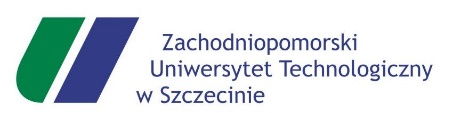 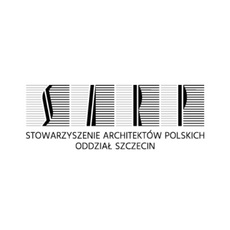 Załącznik nr 7aOPIS PRZEDMIOTU KONKURSU ORAZ WYTYCZNE ZAMAWIAJĄCEGO KONCEPCJI URBANISTYCZNO-ARCHITEKTONICZNEJ NOWEGO BUDYNKU WYDZIAŁU INFORMATYKI ZACHODNIOPOMORSKIEGO UNIWERSYTETU TECHNOLOGICZNEGO W SZCZECINIE  I. PRZEDMIOT KONKURSU1. Wprowadzenie Przedmiotem konkursu jest koncepcja architektoniczna nowego budynku Wydziału Informatyki Zachodniopomorskiego Uniwersytetu Technologicznego w Szczecinie wraz z zagospodarowaniem terenu.Szacowana powierzchnia netto planowanego budynku to około 12 000 m2. II. CHARAKTERYSTYKA OGÓLNA TERENU OPRACOWANIA KONKURSOWEGO – TERENU INWESTYCJI1. Teren inwestycji - Lokalizacja i obsługa komunikacyjna oraz opis stanu istniejącego Planowany obiekt ma zostać zlokalizowany na terenie działki nr 1/ 4 obr. Pogodno 105 w Szczecinie. Działka położona jest przy ulicy 26 Kwietnia i połączona z nią poprzez dwa wjazdy.  Nie planuje się modyfikacji podstawowego układu komunikacyjnego oraz budowy nowych wjazdów na teren inwestycji. Działka jest częściowo zagospodarowana i zabudowana. Na terenie działki znajduje się budynek Wydziału Elektrycznego ZUT oraz budynki tymczasowe i garażowe , układ ciągów pieszych i kołowych oraz parking przy budynku Wydziału Elektrycznego przeznaczony do zachowania. Garaże i budynki tymczasowe są przeznaczone do rozbiórki. Na terenie działki znajduje się również duża ilość drzew – zaleca się aby przy lokalizowaniu obiektu lub obiektów na terenie działki ograniczyć do minimum konieczność wycinki drzewostanu. Obsługę techniczną w zakresie mediów należy planować w oparciu o istniejące uzbrojenie na terenie działki inwestycyjnej oraz w ul. 26 Kwietnia.  Przed rozpoczęciem prac projektowych zaleca się wizję lokalną na terenie planowanej inwestycji III. WYTYCZNE I ZAŁOŻENIA PROJEKTOWE Przedstawione w niniejszym Załączniku do Regulaminu wytyczne są zbiorem przeanalizowanych potrzeb Organizatora w stosunku do programu, funkcji i lokalizacji poszczególnych elementów Inwestycji oraz zasad jej użytkowania. Wytyczne te należy traktować jako zalecane o ile nie jest wyraźnie określone w Regulaminie, iż wymaga się konkretnego rozwiązania czy uwzględnienie konkretnego oczekiwania Organizatora w tym także wytyczne określone jako „obligatoryjne”, „konieczne”, „niezbędne”, „obowiązkowe” lub poprzez użycie innych sformułowań, o takim znaczeniu.W przypadku wytycznych, gdzie wyraźnie nie określono danego wymagania jako obowiązkowego a jedynie jako „zalecane” lub „sugerowane” dopuszcza się odstępstwa od tych wytycznych o ile zostaną one w sposób racjonalny uzasadnione oraz będą uwzględniały elementy Inwestycji pożądane przez Organizatora lub zapewniające funkcjonowanie Inwestycji zgodnie z jej przeznaczeniem i zasadne w ocenie Sądu Konkursowego oraz zaakceptowane przez Organizatora ze względu na ich koszt. Jednym z zadań konkursowych jest racjonalna optymalizacja przestrzeni i programu pod kątem budżetu Inwestycji oraz właściwy w powyższym kontekście dobór powierzchni dla poszczególnych pomieszczeń i przestrzeni. W tym zakresie do zadań Uczestnika konkursu będzie należało ergonomiczne rozmieszczenie w obiekcie programu i funkcji przy zapewnieniu poprawnych oraz preferowanych przez Organizatora relacji pomiędzy elementami programu. W powyższym zakresie premiowane będą rozwiązania funkcjonalne i przestrzenne optymalizujące wytyczne podane przez Organizatora oraz koszty budowy i eksploatacji Inwestycji. Intencją powyższych zapisów jest nieograniczanie inwencji twórczej Uczestników konkursu w poszukiwaniu oryginalnych i nowatorskich autorskich rozwiązań realizujących na różne sposoby wytyczne i założenia Konkursu. Konkurs jest etapem poszukiwania przez Organizatora najlepszych rozwiązań wśród przedstawionych przez Uczestników różnych sposobów podejścia projektowego do zadanego problemu i zaproponowania różnych dróg prowadzących do rozwiązania zadania konkursowego. Pewien stopień ogólności opracowania, jakim jest Koncepcja konkursowa, daje Uczestnikom możliwość własnej interpretacji zapisów wytycznych i założeń konkursowych, a trafność wyboru rozwiązań realizujących te wytyczne i założenia będzie poddany ocenie Sądu konkursowegoOPIS PLANOWANEGO OBIEKTU ORAZ WYTYCZNE ZAMAWIAJĄCEGONowo projektowany budynek ma powstać w efekcie wdrażanej konsolidacji kampusów ZUT w Szczecinie. Na działce przy ul. 26 Kwietnia powstanie siedziba, która przejmie wszystkie funkcje dwóch dotychczas funkcjonujących budynków Wydziału Informatyki mieszczących się przy ul. Żołnierskiej a jednocześnie uzupełni je o powierzchnie i funkcje, których dotychczas na Wydziale brakowało lub które w obecnych czasach są standardem na uczelniach o znaczeniu ponadregionalnym. Przyszły budynek ma łączyć ze sobą szeroko pojętą funkcjonalność i możliwość rozwoju z technologiami proekologicznymi zapewniającymi zrównoważony rozwój i eksploatację przyjazną środowisku naturalnemu. Przestrzeń Wydziału ma być inspirująca, innowacyjna, elastyczna, dostępna i wspomagająca przeprowadzane tam procesy naukowe i dydaktyczne. Istotnym elementem mają być przestrzenie do pracy wspólnej i indywidualnej, które będą rozmieszczone w całym obiekcie. Zaleca się aby przestrzeń holu głównego i przestrzenie korytarzy nie pełniły jedynie funkcji komunikacyjnej ale stanowiły atrakcyjną przestrzeń pracy, rekreacji i interakcji między studentami. Z racji na fakt, iż budynek ma powstać na działce, na której obecnie funkcjonuje budynek Wydziału Elektrycznego zaleca się połączenia obydwu obiektów łącznikiem, który umożliwiłby dzielenie niektórych funkcji (m. in. sali audytoryjnej i przyszłej kantyny) nie jest to jednak warunek obligatoryjny. Działka jest zróżnicowana pod względem ukształtowania terenu i na jej obszarze występuje duże zadrzewienie, co jest z punktu widzenia Użytkownika dużym atutem.  Przyszły projekt powinien uszanować stan istniejący i tylko w minimalnym i niezbędnym zakresie ingerować w otoczenie w zakresie wycinki drzew. SKRÓCONA CHARAKTERYSTYKA INWESTYCJI – PARAMETRY TECHNICZNE 1. określenie zapotrzebowania na wodę, energię oraz sposobu odprowadzania lub oczyszczania ścieków, a także innych potrzeb w zakresie infrastruktury technicznej, a w razie potrzeby również sposobu unieszkodliwiania odpadów;- zapotrzebowanie na energię – 200kW + efektywne wykorzystanie energii odnawialnej + kompensacja mocy biernej.- sposób odprowadzania ścieków bytowych – do istniejącej sieci w ul. 26 Kwietnia- sposób unieszkodliwiania odpadów – wywóz przez miejskie służby, po wcześniejszej segregacji;- woda deszczowa – do wykorzystania w obiegu wtórnym (do systemu spłukiwania toalet, podlewania terenu itp.)2. kreślenie planowanego sposobu zagospodarowania terenu oraz charakterystyki zabudowy i zagospodarowania terenu, w tym przeznaczenia i gabarytów projektowanych obiektów budowlanych oraz powierzchni terenu podlegającej przekształceniuBudynek lub zespół budynków ma zostać zlokalizowany na terenie działki nr 1/4 przy ul. 26 Kwietnia, na której obecnie mieści się budynek dydaktyczny Wydziału Elektrycznego ZUT oraz budynki tymczasowe i garażowe. Budynki tymczasowe i garażowe zostają przeznaczone do rozbiórki. Budynek główny ma być wzniesiony na potrzeby Wydziału Informatyki i pełnić funkcję dydaktyczną z funkcjami towarzyszącymi. Wysokość obiektu – budynek / budynki  o funkcji głównej - średniowysoki (do 6 kondygnacji naziemnych, szacunkowa maksymalna wysokość ok 22 m. Możliwa jedna kondygnacja podziemna.Powierzchnia zabudowy projektowanej: łączna powierzchnia zabudowy dla działki max. 30% Powierzchnia biologicznie czynna – min. 60% Miejsca postojowe: W ramach projektu należy przewidzieć miejsca postojowe dla użytkowników. Na terenie zostanie zlokalizowana min. 1 stacja ładowania aut elektrycznych; wskaźnik miejsc postojowych na poziomie 1MP / 4 miejsca dydaktyczne przy założeniu efektywności wykorzystania miejsc postojowych na poziomie 60%. (przy 1500 studentach – zapotrzebowanie max. 250 MP). 3. określenie charakterystycznych parametrów technicznych inwestycji oraz dane charakteryzujące jej wpływ na środowisko.Planowana inwestycja przewiduje, iż maksymalna powierzchnia zabudowy na działce nie przekroczy 2 ha, w związku z powyższym nie będzie ona znacząco ani potencjalnie oddziaływać na środowisko w myśl Rozporządzenia rady Ministrów z dnia 10 września 2019 r. w sprawie przedsięwzięć mogących znacząco oddziaływać na środowisko.4. Rozwiązania technologiczne, energooszczędne i proekologiczne Obiekt należy projektować w oparciu o najnowsze technologie w zakresie energooszczędności, odzyskiwania zasobów (energetycznych, wodnych itd.), wykorzystania wód opadowych. Zaleca się stosowanie systemu pozyskiwania energii np. panele fotowoltaiczne lub/i szkło okienne z ogniwami fotowoltaicznymi, systemy odzysku wody szarej, odzysku, retencji i ponownego wykorzystania wód opadowych, systemy odzysku ciepła z układów chłodzenia (np. serwerowni), systemy kompensacji mocy biernej (wymóg obligatoryjny), centralny system sterowania i zarządzania oświetlaniem, nadmiarowy system zasilania (UPS centralnym i generator prądu) i inne rozwiązania wg uznania projektanta. Zaleca się zastosowanie rozwiązań przyszłościowych i innowacyjnych w zakresie planowania instalacji teletechnicznej (sieć komputerowa, środki łączności, kontrola dostępu, możliwość obsługi i rozwoju technologii IoT, centralnego i zdlnego sterownia urządzeniami i oświetleniem itp.), przestrzeń zaprojektowana tak aby można było zastosować roboty sprzątające itp. W opisie dołączonym do pracy konkursowej należy wskazać i opisać rozwiązania w zakresie zastosowanych technologii proekologicznychSzczegółowy opis programu funkcjonalnego znajduje się w załączniku nr 7b Rrgulaminu